Муниципальное казенное учреждение дополнительного образования «Детская школа искусств» с. Кунашак Кунашакского районаДОПОЛНИТЕЛЬНАЯ ОБЩЕРАЗВИВАЮЩАЯ ОБРАЗОВАТЕЛЬНАЯ ПРОГРАММА В ОБЛАСТИ ХОРЕОГРАФИЧЕСКОГО ИСКУССТВА «ОСНОВЫ ХОРЕОГРАФИИ»ПРОГРАММА УЧЕБНОГО ПРЕДМЕТАИСТОРИКО-БЫТОВОЙ ТАНЕЦ(7-летний срок обучения)с. Кунашак 2021г.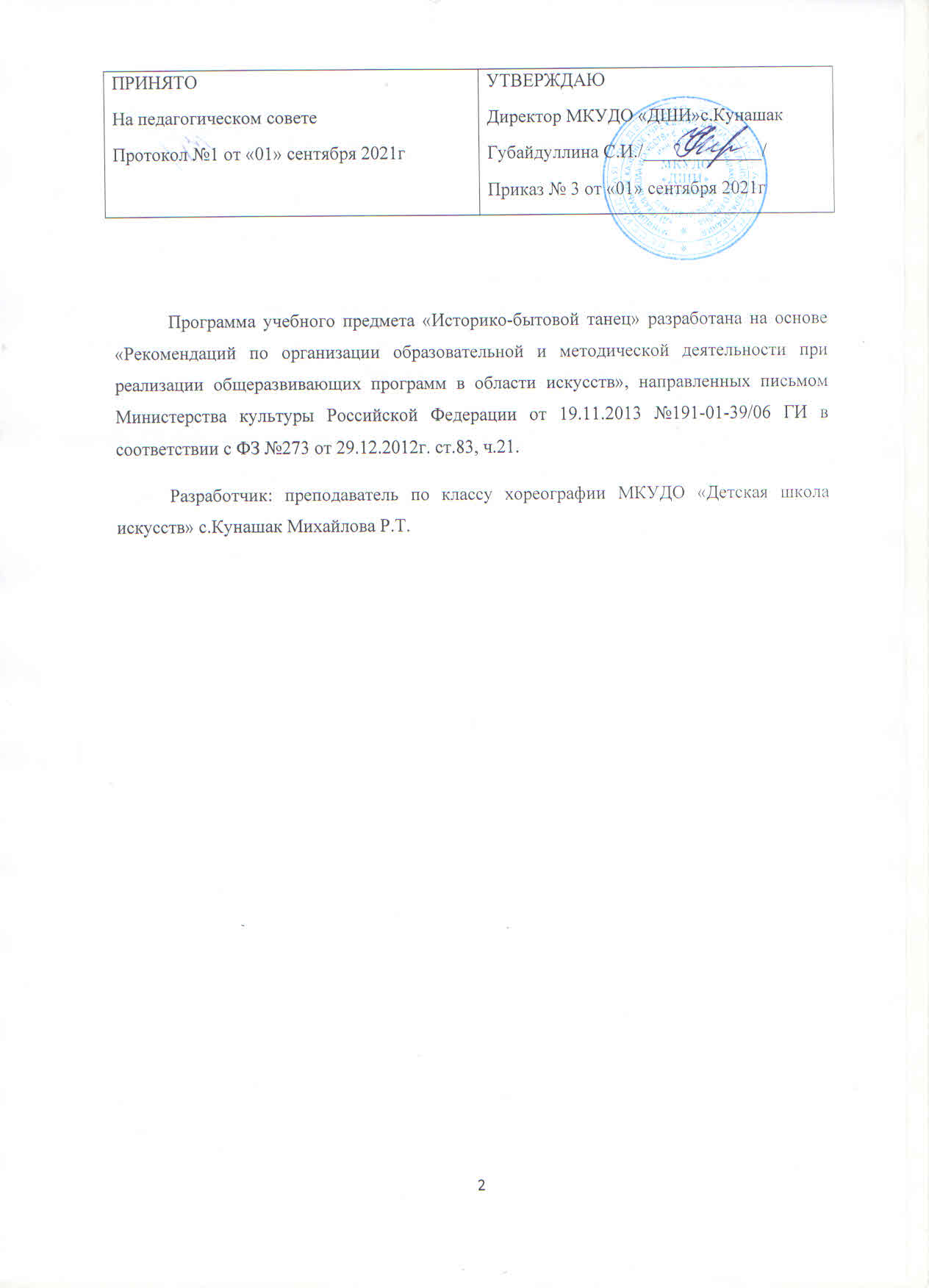 СодержаниеПояснительная записка1. Характеристика учебного предмета, его место и роль в образовательном процессеПрограмма учебного предмета «Историко-бытовой танец» разработана на основе и с учетом федеральных государственных требований к дополнительной предпрофессиональной общеобразовательной программе в области хореографического искусства «Хореографическое творчество».Учебный предмет «Историко-бытовой танец» направлен на приобщение детей к хореографическому искусству, на эстетическое воспитание учащихся, на приобретение основ исполнения историко-бытового танца.Историко-бытовой  танец, наряду с классическим и народно–сценическим, является частью мировой хореографической культуры. Этому виду танца суждено было сыграть великую культурно-историческую роль, став связующим звеном между народной пляской и профессиональной сценической хореографией, заложить основу формирования классического танца.Особенности изучения данной дисциплины заключаются в сочетании теоретических и практических занятий. В программе предусматривается ознакомление учащихся с наиболее важными событиями из жизни данной эпохи, доминирования традиционной народной культуры, с костюмами и украшениями того времени, а также со стилевыми особенностями танцев. Наиболее подробно программе уделено внимание изучению танцевальной культуры XIX века. XIX век – век массовых бальных танцев, ритмически живых и естественных. Именно в это время начинается его совершенствование и подлинная слава. Он определяет структуру и характер бальных танцев, непринужденную манеру исполнения, основанную на свободном подчинении музыкальному ритму.Данная программа приближена к традициям, опыту и методам обучения, сложившимся в хореографическом образовании, и к учебному процессу учебного заведения с профессиональной ориентацией.Ее освоение способствует формированию общей культуры детей, музыкального вкуса, навыков коллективного общения, развитию двигательного аппарата, мышления, фантазии, раскрытию индивидуальности.2. Срок реализации учебного предмета «Историко-бытовой танец»Срок реализации данной программы составляет 5 лет. Для учащихся, планирующих поступление в образовательные учреждения, реализующие основные профессиональные образовательные программы в области хореографического искусства. 3. Объем учебного времени, предусмотренный учебным планом образовательного учреждения на реализацию предмета «Историко-бытовой танец».Форма проведения учебных аудиторных занятий:мелкогрупповые занятия, численность группы от 4 до 10 человек, рекомендуемая продолжительность урока - 40 минут.Мелкогрупповая форма позволяет преподавателю лучше узнать ученика, его возможности, трудоспособность, эмоционально- психологические особенности.Цель и задачи учебного предметаЦель: развитие танцевально-исполнительских и художественно- эстетических способностей учащихся на основе приобретенного ими комплекса знаний, умений, навыков, необходимых для исполнения танцевальных композиций различных жанров и форм в соответствии с ФГТ, а также выявление наиболее одаренных детей в области хореографического исполнительства и подготовки их к дальнейшему поступлению в образовательные учреждения, реализующие образовательные программы среднего и высшего профессионального образования в области хореографического искусства.Задачи:развитие интереса к историко-бытовому  танцу и хореографическому творчеству;овладение учащимися основными исполнительскими навыками историко-бытового танца;развитие музыкальных способностей: слуха, ритма, памяти и музыкальности;стимулирование развития эмоциональности, памяти, мышления, воображения и творческой активности в ансамбле;развитие чувства ансамбля (чувства партнерства), двигательно- танцевальных способностей, артистизма;приобретение обучающимися опыта творческой деятельности и публичных выступлений;формирование у одаренных детей комплекса знаний, умений и навыков, позволяющих в дальнейшем осваивать профессиональные образовательные программы в области хореографического искусства.Обоснование структуры программы учебного предметаОбоснованием структуры программы являются ФГТ, отражающие все аспекты работы преподавателя с учеником.Программа содержит следующие разделы:сведения о затратах учебного времени, предусмотренного на освоение учебного предмета;распределение учебного материала по годам обучения;описание дидактических единиц учебного предмета;требования к уровню подготовки обучающихся;формы и методы контроля, система оценок;методическое обеспечение учебного процесса.В соответствии с данными направлениями строится основной раздел программы "Содержание учебного предмета".Методы обученияДля достижения поставленной цели и реализации задач предмета используются следующие методы обучения:словесный (объяснение, разбор, анализ);наглядный (качественный показ, демонстрация отдельных частей и всего движения; просмотр видеоматериалов с выступлениями выдающихся танцовщиц, танцовщиков, танцевальных коллективов, посещение концертов и спектаклей для повышения общего уровня развития обучающегося);практический (воспроизводящие и творческие упражнения, деление целого произведения на более мелкие части для подробной проработки и последующей организации целого);аналитический (сравнения и обобщения, развитие логического мышления);эмоциональный (подбор ассоциаций, образов, создание художественных впечатлений);- индивидуальный подход к каждому ученику с учетом природных способностей, возрастных особенностей, работоспособности и уровня подготовки.Предложенные методы работы в рамках предпрофессиональной образовательной программы являются наиболее продуктивными при реализации поставленных целей и задач учебного предмета и основаны на проверенных методиках.Описание материально-технических условий реализации учебного предметаМинимально необходимый для реализации программы «Историко – бытовой танец» перечень учебных аудиторий, специализированных кабинетов и материально-технического обеспечения включает в себя:- балетный зал площадью 40 кв. м (на 12-14 обучающихся), имеющий пригодное для танца напольное покрытие (деревянный пол или специализированное пластиковое (линолеумное) покрытие), балетные станки (палки) длиной не менее 25 погонных метров вдоль трех стен, зеркала размером 7м х 2м на одной стене;- наличие музыкального инструмента (рояля/фортепиано, баяна) в балетном классе;- учебные аудитории для групповых, мелкогрупповых и индивидуальных занятий;- помещения для работы со специализированными материалами (фонотеку, видеотеку, фильмотеку, просмотровый видеозал);- костюмерную, располагающую необходимым количеством костюмов дляучебных занятий, репетиционного процесса, сценических выступлений;- раздевалки и душевые для обучающихся и преподавателей.В ДШИ созданы условия для содержания, своевременного обслуживания и ремонта музыкальных инструментов, содержания, обслуживания и ремонта балетных залов, костюмерной.I. Содержание учебного предмета1. Сведения о затратах учебного времени, предусмотренного на освоение учебного предмета «Историко-бытовой танец», на максимальную нагрузку обучающихся и аудиторные занятия:Аудиторная нагрузка по учебному предмету обязательной части образовательной программы в области хореографического искусства распределяется по годам обучения с учетом общего объема аудиторного времени, предусмотренного на учебный предмет ФГТ.2. Требования по годам обученияВ содержание программы входят следующие виды учебной работы:- изучение учебной терминологии;- ознакомление с элементами и основными элементами танцев, стилем и манерой исполнения поклонов и реверансов, а также примерами композиции танцев XVI – XIX вв;- ознакомлением с музыкой прошлых эпох, представленную ее лучшими образцами;- ознакомление с особенностями взаимодействия  партнеров  на сцене;- ознакомление со средствами создания образа в хореографии.В данной программе предложены требования по годам обучения для 5 -летнего срока реализации предпрофессиональной программы «Хореографическое творчество» Срок обучения 5 лет3 класс (первый год обучения).Введение в дисциплину:Понятия «исторический», «бытовой», «бальный», «историко-бытовой» танец.Исторический бальный танец:
Народные празднества – источник бытовой танцевальной культуры. Эволюция бытовой танцевальной культуры от Средневековья до наших дней. Основные источники изучения историко-бытовых танцев. Социальная природа бального и историко-бытового танца. Образ в бальном и историко-бытовом танце.Методика первого года изучения историко-бытового танца:- Постановка корпуса, головы, рук, ног.- Позиции рук и ног (в применении к историко-бытового танцу).- Шаги: бытовые, танцевальные, легкие, скользящие.- Изучение шагов на различные музыкальные размеры, темпы и ритмы.- Виды portdebras соло и в паре (4/4 и 3/4)- Поклоны и реверансы для мальчиков и девочек на 4/4, 2/4 и 3/4.- Скользящий шаг pasglissé по I и III позициям на 2/4.- Двойной скользящий шаг paschassé.- Галоп.- Боковой подъемный шаг (paselevé).- I, II, III, IV формы paschassé (с поворотом вправо и влево) и doublechassé.- Pasbalancé:а) на месте;
б) с небольшим продвижением вперед и назад;
в) с поворотом на 90° и 180°.-Pas balancé –– менуэт.- Pas dégagé.- Полонез:а) pas полонеза;
б) парами по кругу;
в) элементарные рисунки танцевальных этюдов по заданиям педагога.Полька:а) pas польки на месте вперед и назад;
б) pas польки на месте и с поворотом на 90° и 180° (в правую и левую стороны);
в) pas польки с продвижением вперед и назад;
г) боковое pas польки;
д) боковое pas польки с вращением по кругу соло;
е) простейшие комбинации польки.4 класс (второй год обучения).Вальс:а) pas вальса вперед и назад по линиям;
б) pas вальса вперед и назад в комбинации с pasbalancé;
в) pas вальса вперед с применением portdebras;
г) pas вальса с вращением по кругу соло;
д) вальс с продвижением вперед и назад –– вальсовая дорожка;
ж) простейшие комбинации вальса по заданию педагога.- Белорусская полька.- Русский танец:а) русский переменный ход по кругу вперед и назад;
б) боковой русский ход (припадание);
в) русский pasdebasque
- Вальс в три pas с вращением вправо по кругу в паре.- Вальс в три pas с вращением влево (aurebours):а) по линиям и по кругу соло;
б) по кругу в паре в сочетании с pasbalancé;
в) pas вальса на месте;
г) контрольные усложненные вальсовые рисунки.- Вальс-миньон.- Pasbalancé вперед и назад (с различными portdebras).- Полька:а) боковоеpas польки с вращением в паре по кругу;
б) усложненная композиция польки с использованием pasglissé, галопа, шагов, поклонов, различных portdebras.-Миньон.
- Французская кадриль (1, 2, 3 фигуры). Поклоны и реверансы на 2/4 для французской кадрили5 класс (третий год обучения). Полонез. Усложненная композиция.Мазурка:а) основной женский ход –– pascouru;
б) основной мужской ход –– pasgala;
в) простое заключение (ключ);
г) pasbalancé в характере мазурки;
д) простейшие комбинации в стиле мазурки.- Изучение рисунка chaîne и использование его в композициях.- Повторение ранее изученных танцев: полька, вальс в три па, вальс-миньон и др..- Гавот XVIII века:а) поклоны;
б) легкие шаги с остановкой в различных позах;
в)pasdezephir;
г)pasdebourrée (название условное) с продвижением вперед;
д) различные положения рук соло и в паре.- Французская кадриль (IV, V, VI фигуры).- Комбинированный вальс в усложненной форме.- Полонез. Усложненная форма.6 класс (четвёртый год обучения).Мазурка:а) pasboiteux (хромое па) вперед и назад;
б) pascoupé (режущий шаг);
в) «голубец (coupdetalon) с продвижением в сторону;
г) открытый и закрытый повороты;
д) pasdebourrée –– balancé;
е) dos a dos с перекрещенными руками на уровне груди (движением вальса);
ж) paschassé.
- Вальс-мазурка.- Вальс-гавот.- XVI век. Реверанс дамы и салют-поклон кавалера.- Бранль: простой, двойной, с репризой.- Веселый (крестьянский) бранль.- Фарандола.- Бурре.-Павана.
- Вольта.- Историко-бытовой танец в балетах классического наследия (видео):
«Танец с подушечками» из балета С. Прокофьева «Ромео и Джульетта» в хореографии Л. Лавровского; сюита историко-бытовых танцев из балета «Спящая красавица» (постановка Ф. В. Лопухова), романеска из балета «Раймонда» (постановка М. Петипа).7 класс (пятый год обучения).- XVII век. Реверанс и поклоны.- Алеманда (конец XVI –– начало XVII веков).- Менуэт.- XVIII век. Реверанс и поклоны.- Гавот.- Сарабанда.- XIX век. Реверанс и поклоны.- Вальс.- Лансье.- XX век. Танго.- Чарльстон.- Фокстрот.- Вальс-бостон.II. Требования к уровню подготовки обучающихсяУровень подготовки обучающихся является результатом освоения программы учебного предмета «Историко-бытовой танец», который определяется формированием комплекса знаний, умений и навыков, таких, как:- знания профессиональной терминологии;- умения соблюдать требования к безопасности при выполнении танцевальных движений;- умения осваивать и преодолевать трудности танца при разучивании хореографического произведения;- навыков сохранения и поддержки собственной физической формы;- навыков публичных выступлений;-знание элементов историко-бытового танца;-знание особенностей постановки корпуса, ног, рук, головы, танцевальных комбинаций; -знание принципов взаимодействия музыкальных и хореографических выразительных средств;-умение исполнять элементы и основные комбинации историко-бытового танца;-умение распределять сценическую площадку, чувствовать ансамбль, сохранять рисунок танца.III. Формы и методы контроля, система оценокАттестация: цели, виды, форма, содержаниеОценка качества реализации программы "Историко-бытовой танец" включает в себя текущий контроль успеваемости, промежуточную и итоговую аттестацию обучающихся.Успеваемость учащихся проверяется на различных выступлениях: контрольных уроках, экзаменах, концертах, конкурсах, просмотрах к ним и т.д.Текущий контроль успеваемости обучающихся проводится в счет аудиторного времени, предусмотренного на учебный предмет.Промежуточная аттестация проводится в форме контрольных уроков, зачетов и экзаменов.Контрольные уроки, зачеты и экзамены могут проходить в виде просмотров концертных номеров. Контрольные уроки и зачеты в рамках промежуточной аттестации проводятся на завершающих полугодие учебных занятиях в счет аудиторного времени, предусмотренного на учебный предмет. Требования к содержанию итоговой аттестации обучающихся определяются образовательным учреждением на основании ФГТ.2. Критерии оценокДля аттестации обучающихся создаются фонды оценочных средств, которые включают в себя методы контроля, позволяющие оценить приобретенные знания, умения и навыки.По итогам исполнения программы на контрольном уроке и экзамене выставляется оценка по пятибалльной шкале:Данная система оценки качества исполнения является основной. В зависимости от сложившихся традиций того или иного учебного заведения и с учетом целесообразности оценка качества исполнения может быть дополнена системой «+» и«-», что даст возможность более конкретно отметить ответ учащегося.Фонды оценочных средств призваны обеспечивать оценку качества приобретенных выпускниками знаний, умений и навыков, а также степень готовности учащихся выпускного класса к возможному продолжению профессионального образования в области музыкального искусства.При выведении итоговой (переводной) оценки учитывается следующее:оценка годовой работы ученика;оценка на экзамене;другие выступления ученика в течение учебного года.Оценки выставляются по окончании каждой четверти и полугодий учебного года.IV. Методическое обеспечение учебного процессаМетодические рекомендации педагогическим работникамВ работе с учащимися преподаватель должен следовать принципам последовательности, постепенности, доступности, наглядности в освоении материала. Весь процесс обучения должен быть построен от простого к сложному и учитывать индивидуальные особенности ученика: интеллектуальные, физические, музыкальные и эмоциональные данные, уровень его подготовки.При работе над программным материалом преподаватель должен опираться на следующие основные принципы:целенаправленность учебного процесса;систематичность и регулярность занятий;постепенность в развитии танцевальных возможностей учащихся;строгая последовательность в процессе освоения танцевальной лексики и технических приемов танца.Преподавание историко-бытового танца заключается в его поэтапном освоении, которое включает ознакомление с историей возникновения и ходом развития техники историко-бытового танца, практической работой на середине зала, работой над этюдами и освоении методики танцевальных движений.Список рекомендуемой учебной литературы1. Васильева-Рождественская М. Историко-бытовой танец. – М.: Искусство, 1993.2.Ивановский Н.П. Бальный танец XVI – XIX вв.-Л. – М.: Искусство, 1948.3.Красовская В. Русский балетный театр начала XX века. – М.: Просвещение, 1985. – 454 с4.Лотман Ю.М. Беседы о русской культуре: Быт и традиции русского дворянства (XVIII – XIX вв.). – 2-е изд., доп. – СПб.: Искусство-СПб, 1999. – 412 с.5.Комиссаржевский Ф.Ф. История костюма. – Минск: Современная литература, 2000. – 494 с.Пояснительная записка……………………………………………………………………..4Содержание учебного предмета.……………………………………………………......7Требования к уровню подготовки обучающихся………………………………….....11Формы и методы контроля, система оценок………………………………………….12Методическое обеспечение учебного процесса……………………………………...13Список литературы………………………………………………………………………….14Классы/количество часов3 – 7классы3 – 7классы3 – 7классы3 – 7классы7 класс7 классКлассы/количество часовКоличество часов (общее на 5 лет)Количество часов (общее на 5 лет)Количество часов (общее на 5 лет)Количество часов (общее на 5 лет)Количество часов (в год)Количество часов (в год)Максимальная нагрузка (в часах)2802802802803333Количество часов на аудиторную нагрузку2802802802803333Общее количество часов на аудиторные занятия165165165165165165Классы3 45667Недельная аудиторная нагрузка222111